Chapter EightEmotion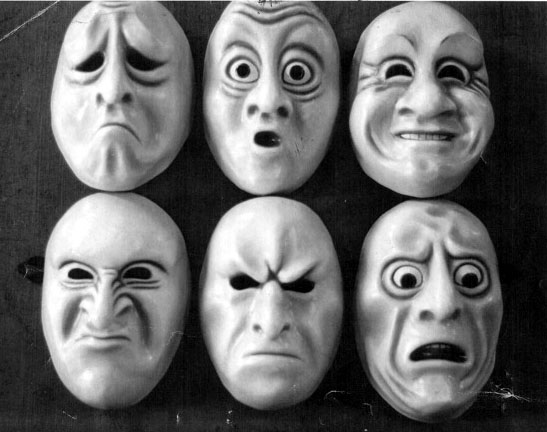 *Emotion: the “feeling” aspect of consciousness, characterized by a certain physical                           arousal, a certain behavior that reveals the emotion to the outside world, and an                          inner awareness of feelings.Theories of EmotionCommon Sense Theory of Emotion: a stimulus leads to an emotion, which then                                                              leads to bodily arousal.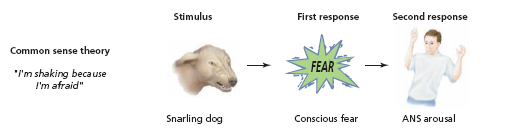 James-Lange theory of emotion: physiological reaction leads to the labeling of an                                                                emotion.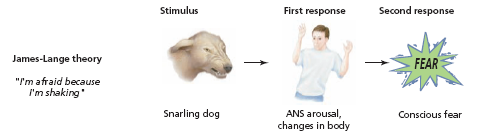 Cannon-Bard theory of emotion: physiological reaction and the emotion are                                                                 assumed to occur at the same time.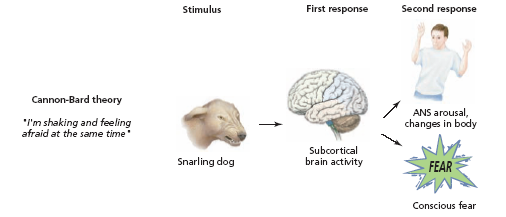 Cognitive arousal theory: both the physical arousal and the labeling of that arousal based on cues from the environment must occur before the emotion is experienced.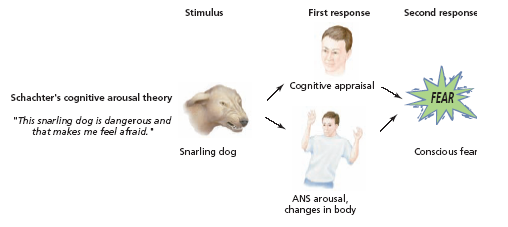 